A. Course Identification 6. Mode of Instruction (mark all that apply)7. Actual Learning Hours (based on academic semester)* The length of time that a learner takes to complete learning activities that lead to achievement of course learning outcomes, such as study time, homework assignments, projects, preparing presentations, library timesB. Course Objectives and Learning Outcomes3. Course Learning Outcomes C. Course ContentD. Teaching and Assessment 1. Alignment of Course Learning Outcomes with Teaching Strategies and Assessment Methods2. Assessment Tasks for Students *Assessment task (i.e., written test, oral test, oral presentation, group project, essay, etc.)E. Student Academic Counseling and SupportF. Learning Resources and Facilities1.Learning Resources2. Facilities RequiredG. Course Quality Evaluation Evaluation areas (e.g., Effectiveness of teaching and assessment, Extent of achievement of course learning outcomes, Quality of learning resources, etc.)Evaluators (Students, Faculty, Program Leaders, Peer Reviewer, Others (specify) Assessment Methods (Direct, Indirect)H. Specification Approval DataCourse Title:                    History of AstronomyCourse Code:ASTR 203Program:ASTR-PHYSDepartment:     AstronomyCollege:ScienceInstitution:King AbdulAziz University1.  Credit hours:1.  Credit hours:1.  Credit hours:1.  Credit hours:2. Course type2. Course type2. Course type2. Course type2. Course type2. Course type2. Course type2. Course type2. Course type2. Course type2. Course type2. Course type2. Course type2. Course type2. Course type2. Course type2. Course typea.UniversityUniversityCollegeCollegeCollegeDepartmentDepartmentDepartmentDepartmentOthersb.b.RequiredRequiredRequiredRequiredElectiveElectiveElective3.  Level/year at which this course is offered:3.  Level/year at which this course is offered:3.  Level/year at which this course is offered:3.  Level/year at which this course is offered:3.  Level/year at which this course is offered:3.  Level/year at which this course is offered:3.  Level/year at which this course is offered:3.  Level/year at which this course is offered:3.  Level/year at which this course is offered:3.  Level/year at which this course is offered:3.  Level/year at which this course is offered:3.  Level/year at which this course is offered:Start from 2nd year – Level 3Start from 2nd year – Level 3Start from 2nd year – Level 3Start from 2nd year – Level 3Start from 2nd year – Level 34.  Pre-requisites for this course (if any): None4.  Pre-requisites for this course (if any): None4.  Pre-requisites for this course (if any): None4.  Pre-requisites for this course (if any): None4.  Pre-requisites for this course (if any): None4.  Pre-requisites for this course (if any): None4.  Pre-requisites for this course (if any): None4.  Pre-requisites for this course (if any): None4.  Pre-requisites for this course (if any): None4.  Pre-requisites for this course (if any): None4.  Pre-requisites for this course (if any): None4.  Pre-requisites for this course (if any): None4.  Pre-requisites for this course (if any): None4.  Pre-requisites for this course (if any): None4.  Pre-requisites for this course (if any): None4.  Pre-requisites for this course (if any): None4.  Pre-requisites for this course (if any): None5.  Co-requisites for this course (if any): None5.  Co-requisites for this course (if any): None5.  Co-requisites for this course (if any): None5.  Co-requisites for this course (if any): None5.  Co-requisites for this course (if any): None5.  Co-requisites for this course (if any): None5.  Co-requisites for this course (if any): None5.  Co-requisites for this course (if any): None5.  Co-requisites for this course (if any): None5.  Co-requisites for this course (if any): None5.  Co-requisites for this course (if any): None5.  Co-requisites for this course (if any): None5.  Co-requisites for this course (if any): None5.  Co-requisites for this course (if any): None5.  Co-requisites for this course (if any): None5.  Co-requisites for this course (if any): None5.  Co-requisites for this course (if any): NoneNoMode of InstructionContact HoursPercentage 1Traditional classroom3100%2Blended 3E-learning4Correspondence5Other NoActivityLearning HoursContact HoursContact HoursContact Hours1Lecture452Laboratory/Studio3Tutorial  4Others (specify)Total45Other Learning Hours*Other Learning Hours*Other Learning Hours*1Study 45 (minimum)2Assignments3Library154Projects/Research Essays/Theses 5Others (Report)30Total901.  Course Description The general idea of this course is about the celestial movements – Astronomy in the Pharaonic era – Chinese astronomy – Papillion astronomy – Greek astronomy – Arabic and Islamic astronomy – The contribution the Islamic civilization in the field of astronomy.2. Course Main ObjectiveShed light about the role played by ancient astronomy in shaping our knowledge of astronomy today.Highlight the contribution of the Arab and Muslim Scholars in the development of Astronomy.Developing student's motivation of general reading in the field of astronomy.CLOsCLOsAligned PLOs1Knowledge:1.1Mention the main contributions of Pharaonic era in astronomyK71.2List the observational tools used by the ancient Arabs in astronomy.K71.3List the most important achievements of Islamic and Babylonian astronomers K71.4Describe the Copernicus's heliocentric model for solar system.K3, K4, K91.5Recognize the contributions of Indians and Chinese in astronomy.  K72Skills :2.1Compare between the achievements of Islamic and non-Islamic astronomersS72.2Compare between the Copernicus's heliocentric and Ptolemaic geocentric modelsS1, S72.3Write a report on the achievements of one of Islamic astronomers.S12, S133Competence:3.1Work in a laboratory group.C1NoList of TopicsContact Hours1Lecture Unit 1: Ancient None Islamic AstronomyChapter One: Introduction, Astronomy in the Pharaonic era, Chinese astronomy82Lecture Unit 1: Ancient None Islamic AstronomyChapter Two: Papillion astronomy, Greek astronomy83Lecture Unit 2: Ancient Arabic and Islamic AstronomyChapter One: Introduction, Contributions of ancient Arabs in astronomy, Names of known scholars, Achievements.84Lecture Unit 2: Ancient Arabic and Islamic AstronomyChapter Two: Introduction to Ancient Islamic Astronomy85Lecture Unit 2: Ancient Arabic and Islamic AstronomyChapter Three: Astronomical Observatories in Islamic 86Lecture Unit 2: Ancient Arabic and Islamic AstronomyChapter Four: Islamic Astronomy Scholars, Most Important Achievements of Islamic Astronomers, Islamic Astronomy Instruments. 5TotalTotal45CodeCourse Learning OutcomesTeaching StrategiesAssessment Methods1.0KnowledgeKnowledgeKnowledge1.1Mention the main contributions of Pharaonic era in astronomyIn class lecturing Exams1.2List the observational tools used by the ancient Arabs in astronomy.In class lecturing Exams1.3List the most important achievements of Islamic and Babylonian astronomers In class lecturing Exams1.4Describe the Copernicus's heliocentric model for solar system.In class lecturing Exams1.5Recognize the contributions of Indians and Chinese in astronomy.  In class lecturing Exams2.0SkillsSkillsSkills2.1Compare between the achievements of Islamic and non-Islamic astronomersIn class lecturing Exams2.2Compare between the Copernicus's heliocentric and Ptolemaic geocentric modelsIn class lecturing Exams2.3Write a report on the achievements of one of Islamic astronomers.In class lecturing Exams2.4Write a report on the achievements of one of Islamic astronomers.Oral discussionReport3.0CompetenceCompetenceCompetence3.1Work in a group.Group discussionReport#Assessment task* Week DuePercentage of Total Assessment Score1Exam 15th20%2Exam 210th20%3Report12th20%4Final exam15th40%5Arrangements for availability of faculty and teaching staff for individual student consultations and academic advice :Office hours:  3 hours per weekRequired Textbooksكتاب تاريخ الفلك بقلم دكتور أحمد محمد عوف  Essential References Materialsالمدخل لتاريخ العلوم (جورج سارتون)أثر علماء العرب والمسلمين في تطوير علم الفلك (عبد الله الدفاع)Electronic MaterialsOther Learning MaterialsItemResourcesAccommodation(Classrooms, laboratories, demonstration rooms/labs, etc.)Class room with 15 seatsTechnology Resources (AV, data show, Smart Board, software, etc.)Data showOther Resources (Specify, e.g. if specific laboratory equipment is required, list requirements or attach a list)EvaluationAreas/Issues  Evaluators Evaluation MethodsCourse  contentsStudentsCourse evaluation questionnaire (Direct)Learning resources and equipmentStudentsStudent experience questionnaire (Direct)Effectiveness of teaching and assessmentStudentsStudent experience questionnaire (Direct)Course contents and materials Faculty membersBy department council discussion (Indirect)Council / Committee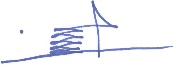 Reference No.DateSeptember 2017